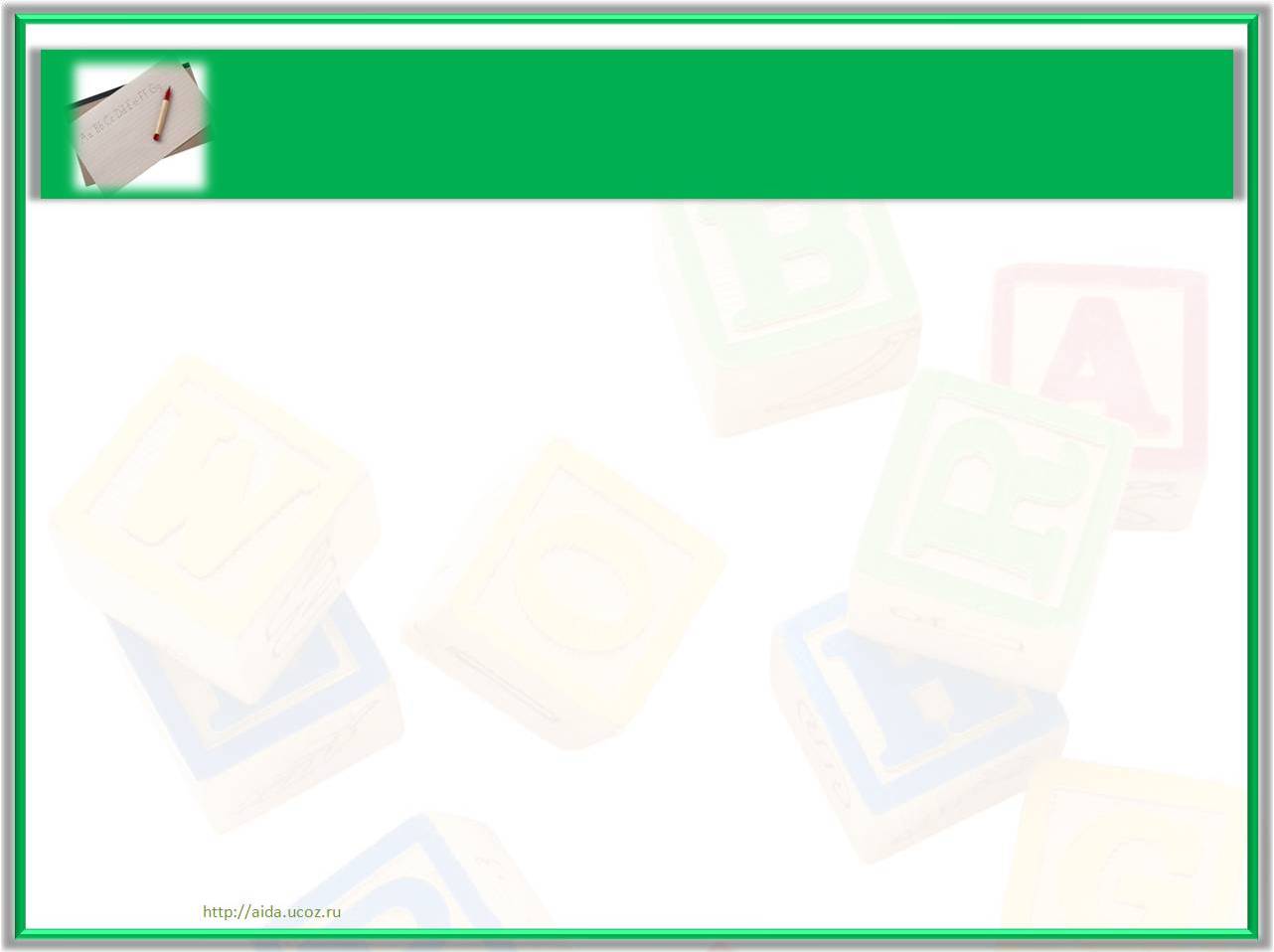 Памятка по русскому языкуАвтор составитель: Иванова Лариса Павловна2014 г.Орфография.Орфограмма – это такое написание, которое требует проверки правилом. По -другому – это «ошибкоопасное» место.Где прячутся орфограммы и как их найти?У орфограмм гласных букв: безударность гласных, например - като́к, стена́, положение гласных после шипящих и ц (жёлудь, цирк); 	У орфограмм согласных букв: стечение согласных, например - (ясный, бумажка), конец слова (холод, нож);  	У орфограмм  букв ь и ъ: а) у разделительных ъ и ь наличие звука [й’] после согласной (с[й’э]м, сем[й’а]); б) у неразделительного ь наличие мягких согласных в стечении согласных (ночной, се[л’]дь, ко[н’]ки, ба[н’]тик), наличие шипящих на конце слова (рожь, горяч, спрячь, ешь, сплошь, лишь), наличие в произношении глаголов [ца] (купаться, купается);  	У орфограмм больших букв: начало предложения, наличие собственных имен (Байкал) и собственных наименований (Великая Отечественная война).Сочетания ЖИ-ШИ, ЧА-ЩА, ЧУ-ЩУ.Сочетания ЧК, ЧН,  НЧ, РЩ, ЩН, НЩ.Знаки препинания при обращении.Выпиши правильно предложение. Укажи, где обращение. Помни: обращение не является членом предложения, поэтому его не подчеркивают. Начерти схему.Знаки препинания при обращенииРебята, берегите учебники! О,Сложное предложение.Выпиши правильно предложение. Подчеркни грамматические основы. Начерти схемы.Дремлют рыбы под водой, почивает сом седой. 1 , 2 .Предложения с прямой речью.Запиши правильно предложение. Составь схему.“А кем ты будешь на карнавале?”– спросил Мишка. “ П ?” - а. ПунктуацияЗнаки препинания в конце предложений ( . ? ! ).Выпиши предложение правильно. Придумай свое или найди в учебнике предложение с таким же знаком. Подчеркни знак препинания.Слава нашей Родине ! Слава труду !Однородные члены предложения.Выпиши правильно предложение. Подчеркни однородные члены. Начерти схему предложения.Знаки препинания при однородных членахСильный ветер сорвал листья с деревьев, разметал их по дороге. О, ООбобщающее слово при однородных членах.Выпиши правильно предложение. Выдели обобщающее слово и подчеркни однородные члены.Знаки препинания при обобщающем словеНа поляне росли разные цветы: ромашки, васильки, незабудки. О: О, О, О.Разделительный мягкий знак.Ь пишется после согласных перед гласными Е,Ё,Ю,Я,И в корне слова.При произнесении слов с разделительным мягким знаком всегда слышится звук (й).Запомни разделительный Ь в словах иноязычного происхождения: бульон, медальон, компаньон, шампиньон, павильон, батальон, миньон, павильон, гильотина, почтальон, компаньон.Мягкий знак, обозначающий мягкость.Буква Ь обозначает мягкость согласного на конце слова и в середине: капелька.Есть случаи, когда мягкий знак между согласными не пишется. О правописании таких слов надо справляться в орфографическом словаре: мостик, гвозди.Мягкость (Л) всегда обозначается мягким знаком: болельщик, мельче, сельдь.Между двумя Л мягкий знак не пишется: аллея, иллюзия.Мягкий знак после шипящих у существительных.Пиши Ь у существительных женского рода единственного числа после шипящих на конце слова: дочь, мышь.Пиши без Ь существительные  мужского рода единственного числа после шипящих на конце слова: грач, плащ.Во множественном числе  у существительных с шипящей на конце Ь не пишется: много крыш, много куч.Разделительный Ъ.Ъ пишется только после приставок на согласную перед Е,Ё,Ю,Я и в сложных словах: двухъярусный, четырехъязычный.Удвоенная согласная в корне слова.Большая буква в именах собственных.Соединительные гласные в сложных словах.Гласные и согласные в приставках.Пропуск буквы.Перенос слова.При переносе одну букву нельзя оставлять на строке.Ь в неопределенной форме глаголаЬ пишется в неопределенной форме глаголов на –ТЬСЯ, если в вопросе есть Ь.Ь пишется в неопределенной форме глаголов на –ЧЬ всегда.(беречь, стеречь)Ь в окончании глаголов 2-го лица единственного числа.Глаголы 2-го лица единственного числа пишутся с Ь на конце слова.Правописание безударных окончаний имен прилагательных.Какое окончание в вопросе, такое и в прилагательном.Проверяемая безударная гласная  корне слова.Непроверяемая гласная в корне слова (смотри орфографический словарь).Парные звонкие и глухие согласные.Непроизносимые согласные.     Прочитай слово, подбери такое проверочное слово, где эта согласная   произносится отчетливо: звездный – звезда, честный – честь.Частица НЕ с глаголами.Правописание предлога.Предлог - это отдельное слово. Не смешивай приставку с предлогом. У глаголов нет предлогов.Например. Лодка отплыла от берега.Правописание безударных падежных окончаний имен существительных.Правописание безударных личных окончаний глаголов.В глаголах 1-го спряжения в окончании встречаем Е, в глаголах 2-го спряжения - ИСпряжение глаголовЛичные окончания глаголовПишу правильноОбъясняюПримерыВыпиши слово правильно.Запиши слово и подчеркни одной чертой шипящий звук, а  двумя чертами – гласный звук.Приведи свои примеры на данное правило(снежинка, часы, чулки).Пишу правильноОбъясняюПримерыВыпиши слово правильно.Запиши слово и подчеркни одной чертой сочетания звуков.Приведи свои примеры на данное правило (дочка, речка, мощный).О!О,,О,,ОО, ОО и ОО, а ОО да (=и) ОО, но ОО, да (= но) ОО и О,и О,и ОО и О,и О,и ОО: О, О, О.О, О, О – О.Пишу правильноОбъясняюПримерыВыпиши слово правильно.Запиши слово и подчеркни одной чертой мягкий знак, а двумя чертами- гласную букву, выдели корень в слове.Приведи свои примеры на данное правило (вьюга, листья, соловьи).Пишу правильноОбъясняюПримерыВыпиши слово правильно.Запиши слово и подчеркни одной чертой согласный звук, выдели корень в слове.Приведи свои примеры на данное правило (ель, тень).Пишу правильноОбъясняюПримерыВыпиши слово правильно.Запиши слово и подчеркни одной чертой орфограмму, определи род,  склонение, число.Приведи свои примеры на данное правило.Пишу правильноОбъясняюПримерыВыпиши слово правильно.Запиши слово и подчеркни одной чертой гласную букву, выдели приставку.Приведи свои примеры на данное правило (дочка, речка, мощный).Пишу правильноОбъясняюПримерыВыпиши слово правильно.Запиши слово и подчеркни одной чертой удвоенные согласные.Приведи свои примеры на данное правило (аллея, касса, группа).Пишу правильноОбъясняюПримерыВыпиши слово правильно.Запиши слово и подчеркни одной чертой заглавную букву.Приведи свои примеры на данное правило.Пишу правильноОбъясняюПримерыВыпиши слово правильно.(водовоз)Подчеркни соединительную гласную.Приведи свои примеры на данное правило.Пишу правильноОбъясняюПримерыВыпиши слово правильно.(полетели)Выдели приставку и подчеркни гласную.Приведи свои примеры на данное правило.Пишу правильноОбъясняюПримерыВыпиши слово правильно.(звонок)Подчеркни в нем пропущенную букву.-Пишу правильноОбъясняюПримерыВыпиши слово, разделив его по слогам.(оси-на)-Приведи свои примеры на данное правило.Пишу правильноОбъясняюПримерыВыпиши слово правильно.(пытаться)Напиши вопрос и обозначь орфограмму.(Что делать?)Приведи свои примеры на данное правило.Пишу правильноОбъясняюПримерыВыпиши глагол правильно.(пишешь)Выдели окончание, укажи лицо и число.Приведи свои примеры на данное правило.Пишу правильноОбъясняюПримерыВыпиши прилагательное вместе с существительным к которому оно относится.(к лесу)Поставь вопрос к прилагательному от существительного.(к лесу какому? дальнему)Приведи свои примеры на данное правило.Пишу правильноОбъясняюПримерыВыпиши слово правильно.Запиши проверочное слово, поставь ударение, выдели корень, подчеркни одной чертой гласную букву.Приведи свои примеры на данное правило (сады – сад)Пишу правильноОбъясняюПримерыВыпиши слово правильно.Запиши слово, выдели корень и подчеркни одной чертой гласную.Приведи свои примеры на данное правило (ягода).Пишу правильноОбъясняюПримерыВыпиши слово правильно.Запиши проверочное слово и подчеркни одной чертой согласную, двумя - гласную.Приведи свои примеры на данное правило (ягодка- ягода).Пишу правильноОбъясняюПримерыВыпиши слово правильно.Запиши проверочное слово и подчеркни одной чертой согласную букву.Приведи свои примеры на данное правило.Пишу правильноОбъясняюПримерыВыпиши глагол с частицей НЕ.Определи часть речи и подчеркни раздельное написание.Приведи свои примеры на данное правило.Пишу правильноОбъясняюПримерыВыпиши слово вместе с предлогомПодчеркни орфограмму- пробел.Приведи свои примеры на данное правило.Пишу правильноОбъясняюПримерыВыпиши существительное(на опушке)Определи склонение и падеж, выдели окончание.(1 скл., П.п.)Приведи свои примеры на данное правило.(на реке)падежи1 склонение2 склонение3 склонениеРодительный падеж–и (–ы)–иДательный падеж–е–иПредложный падеж–е–е–иПишу правильноОбъясняюПримерыВыпиши глагол правильно(бормочешь)Поставь глагол в неопределенную форму, подчеркни гласную перед суффиксом –ТЬ, укажи спряжение(бормотать – 1 спр.)Приведи свои примеры на данное правило.(грохочешь)1-е спряжение2-е спряжениеВсе глаголы НЕ на – ИТЬ+ исключение БРИТЬ, СТЕЛИТЬВсе глаголы на – ИТЬ+ исключения ГНАТЬ, ДЕРЖАТЬ,ДЫШАТЬ И СЛЫШАТЬ,СМОТРЕТЬ, ВИДЕТЬ, НЕНАВИДЕТЬ,И ОБИДЕТЬ, И ВЕРТЕТЬ, И ЗАВИСЕТЬ,И ТЕРПЕТЬ.1-е спряжение2-е спряжение–ЕШЬ–ЕМ–ЕТЕ–УТ, – ЮТ–ИШЬ–ИМ–ИТЕ–АТ, – ЯТ